Газета за сентябрь 2022 год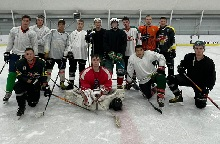 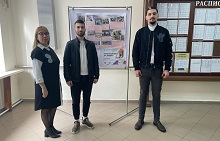 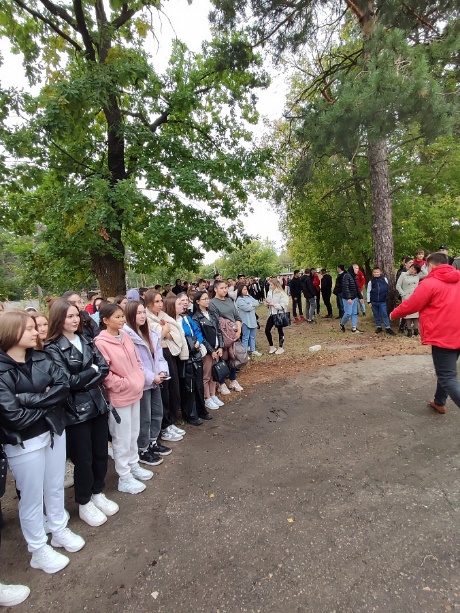 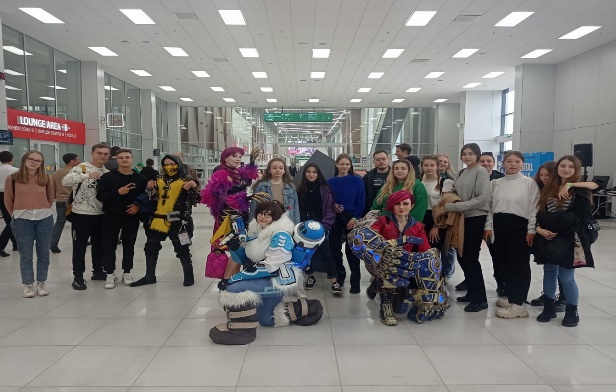 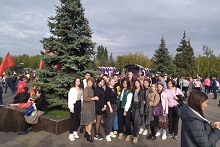 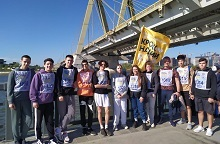 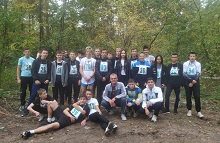 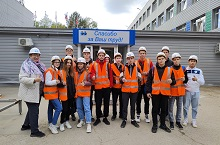 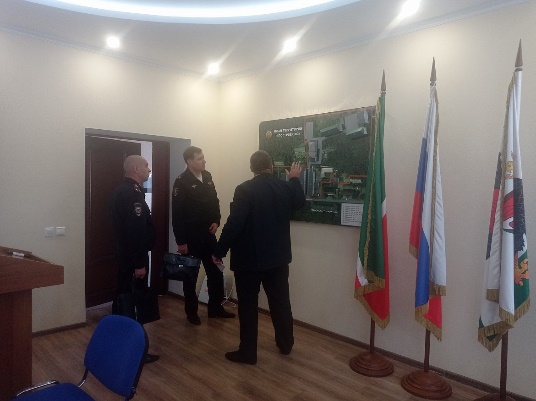 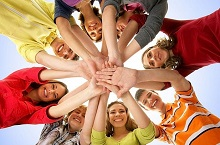 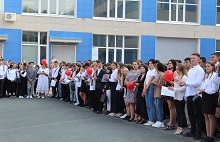 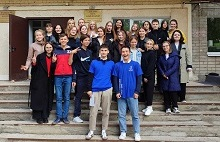 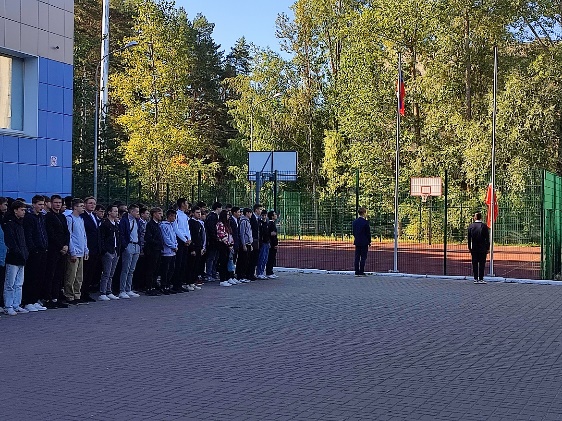 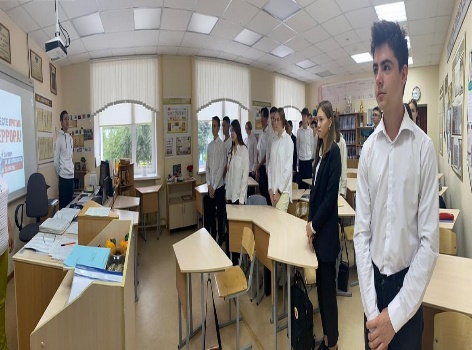 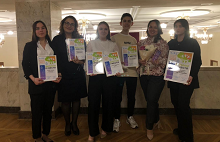 